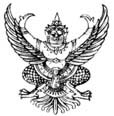 ประกาศสภาองค์การบริหารส่วนตำบลสะเอะเรื่อง  เชิญชวนรับฟังการประชุมสภาสมัยสามัญที่  ๓ ประจำปี พ.ศ. ๒๕๖๒  ครั้งที่ ๑/๒๕๖๒....................................................		ด้วยพระราชบัญญัติข้อมูลข่าวสารของราชการ พ.ศ. ๒๕๔๐  กำหนดให้หน่วยงานของรัฐต้องจัดให้มีข้อมูลข่าวสารของราชการไว้ให้ประชาชนเข้าตรวจดู  เพื่อให้เกิดความโปร่งใสในการบริหารราชการของหน่วยงานของรัฐ				ดังนั้น  องค์การบริหารส่วนตำบลสะเอะ  จึงขอเชิญชวนประชาชนผู้สนใจในพื้นที่รับฟังการประชุมสภาสมัยสามัญที่  ๓ ประจำปี พ.ศ. ๒๕๖๒  ครั้งที่ ๑/๒๕๖๒  ในวันที่    ๑   สิงหาคม  ๒๕๖๒  ตั้งแต่เวลา ๐๙.๐๐   น.  เป็นต้นไป  ณ  ห้องประชุมองค์การบริหารส่วนตำบลสะเอะจึงแจ้งให้ประชาชนในท้องถิ่นทราบโดยทั่วถึงกัน  				  ประกาศ  ณ วันที่    ๒๕     เดือน  กรกฎาคม  พ.ศ. ๒๕๖๒( นายมูซอ   ดอมะ)ประธานสภาองค์การบริหารส่วนตำบลสะเอะ